ИНСТРУКЦИЯпо охране труда для учителя географииИОТ-018-20231. Общие требования охраны труда1.1. Настоящая инструкция по охране труда для учителя географии в школе разработана в соответствии с Приказом Минтруда России от 29 октября 2021 года N 772н «Об утверждении основных требований к порядку разработки и содержанию правил и инструкций по охране труда», вступившим в силу 1 марта 2022 года; Постановлениями Главного государственного санитарного врача России от 28.09.2020г № 28 «Об утверждении СП 2.4.3648-20 «Санитарно-эпидемиологические требования к организациям воспитания и обучения, отдыха и оздоровления детей и молодежи» и от 28.01.2021г № 2 «Об утверждении СанПиН 1.2.3685-21 «Гигиенические нормативы и требования к обеспечению безопасности и (или) безвредности для человека факторов среды обитания»;разделом Х Трудового кодекса Российской Федерации и иными нормативными правовыми актами по охране труда. 1.2. Данная инструкция по охране труда для учителя географии устанавливает требования охраны труда перед началом, во время и по окончании работы сотрудника, выполняющего обязанности учителя географии в школе, требования охраны труда в аварийных ситуациях, определяет безопасные методы и приемы работ на рабочем месте.1.3. Инструкция по охране труда составлена в целях обеспечения безопасности труда и сохранения жизни и здоровья учителя географии при выполнении им своих трудовых обязанностей и функций в общеобразовательной организации.1.4. К выполнению обязанностей учителя географии в общеобразовательной организации допускаются лица:имеющие образование, соответствующие требованиям к квалификации (профстандарта) по своей должности;• соответствующие требованиям, касающимся прохождения предварительного и периодических медицинских осмотров, внеочередных медицинских осмотров по направлению директора, обязательного психиатрического освидетельствования (не реже 1 раз в 5 лет), профессиональной гигиенической подготовки и аттестации (при приеме на работу и далее не реже 1 раза в 2 года), вакцинации, наличия личной медицинской книжки с результатами медицинских обследований и лабораторных исследований, сведениями о прививках, перенесенных инфекционных заболеваниях, о прохождении профессиональной гигиенической подготовки и аттестации с допуском к работе.1.5. Принимаемый на работу учитель географии обязан пройти в установленном порядке вводный инструктаж, первичный инструктаж на рабочем месте до начала самостоятельной работы (если его профессия и должность не входит в утвержденный директором Перечень освобожденных от прохождения инструктажа профессий и должностей), проходить повторные инструктажи не реже одного раза в шесть месяцев, а также внеплановые и целевые в случаях, установленных Порядком обучения по охране труда и проверки знаний требований охраны труда.1.6. Учитель географии должен изучить настоящую инструкцию, пройти обучение по охране труда и проверку знания требований охраны труда, обучение приемам оказания первой помощи пострадавшим, обучение правилам пожарной безопасности и электробезопасности и проверку знаний правил в объеме должностных обязанностей с присвоением I квалификационной группы допуска по электробезопасности.Учитель географии в целях соблюдения требований охраны труда обязан:соблюдать требовании охраны труда и производственной санитарии, инструкции по охране труда, охране жизни и здоровья обучающихся; обеспечивать режим соблюдения норм и правил по охране труда и пожарной безопасности во время организации образовательной деятельности;соблюдать правила личной гигиены; знать порядок действий при возникновении пожара или иной чрезвычайной ситуации и эвакуации, сигналы оповещения о пожаре; уметь пользоваться первичными средствами пожаротушения; знать месторасположение аптечки и уметь оказывать первую помощь пострадавшему;соблюдать Правила внутреннего трудового распорядка и Устав общеобразовательной организации; соблюдать установленные режимы труда и отдыха;соблюдать должностную инструкцию учителя географии в школе.В процессе работы возможно воздействие на учителя географии следующих опасных и  (или) вредных производственных факторов:напряженность трудового процесса: нагрузка на голосовой аппарат;тяжесть трудового процесса: рабочая поза (длительное нахождение в положении «стоя» в течение рабочего дня).Факторы признаются вредными, если это подтверждено результатами СОУТ.Перечень профессиональных рисков и опасностей при работе учителем географии:нарушение остроты зрения при недостаточной освещённости рабочего места;перенапряжение зрительного и голосового анализаторов; зрительное утомление при длительной работе с документами, тетрадями, картами;поражение электрическим током при прикосновении к токоведущим частям электрооборудования и электроприборов с нарушенной изоляцией (при включении или выключении электроприборов и (или) освещения в помещениях); повышенное психоэмоциональное напряжение; повышенный уровень шума;высокая плотность эпидемиологических контактов.1.10. В случае травмирования уведомить заместителя директора по УВР любым доступным способом в ближайшее время. При неисправности оборудования, мебели, ЭСО и иной оргтехники сообщить заместителю директора по административно-хозяйственной части и не использовать до устранения всех недостатков и получения разрешении.В целях соблюдения правил личной гигиены и эпидемиологических норм учитель географии должен:оставлять верхнюю одежду, обувь в предназначенных для этого местах; мыть руки с мылом, использовать кожные антисептики после соприкосновения с загрязненными предметами, перед началом работы, после посещения туалета, перед приемом пищи;не допускать приема пищи в кабинете географии; осуществлять проветривание учебного кабинета;соблюдать требования СП 243648-20, СанПиН 1.2.3685-21, СП 3.1 2.4.3598-20.Запрещается выполнять работу, находясь в состоянии алкогольного опьянения либо в состоянии, вызванном потреблением наркотических средств, психотропных, токсических или других одурманивающих веществ, а также распивать спиртные напитки, употреблять наркотические средства, психотропные, токсические или другие одурманивающие вещества на рабочем месте или в рабочее время.При заведовании учебным кабинетом географии необходимо соблюдать инструкцию по охране труда для заведующего учебным кабинетом общеобразовательной организации, при замене уроков использовать инструкцию по охране труда для учителя на замене.Учитель географии, допустивший нарушение или невыполнение требований настоящей инструкции по охране труда, рассматривается, как нарушитель производственной дисциплины и может быть привлечён к дисциплинарной ответственности и прохождению внеочередной проверки знаний требований охраны труда, а в зависимости от последствий - и к уголовной; если нарушение повлекло материальный ущерб - к материальной ответственности в установленном порядке.2. Требования охраны труда перед началом работы2.1. Учитель географии общеобразовательной организации должен приходить на работу в чистой, опрятной одежде, перед началом работы вымыть руки. Прибыть на работу заблаговременно для исключения спешки и, как следствие, падения и получения травмы.2.2. Визуально оценить состояние выключателей, включить полностью освещение в кабинете географии и убедиться в исправности электрооборудования:осветительные приборы должны быть исправны и надежно подвешены к потолку, иметь целостную светорассеивающую конструкцию и не содержать следов загрязнений; уровень искусственной освещенности в кабинете географии должен составлять не менее 300 люкс; коммутационные коробки должны быть закрыты крышками, корпуса выключателей и розеток не должны иметь трещин и сколов, а также оголенных контактов .Проверить окна на наличие трещин и иное нарушение целостности стекол.Удостовериться в наличии первичных средств пожаротушения, срока их пригодности и доступности, в наличии аптечки первой помощи и укомплектованности ее медикаментами.Убедиться в свободности выхода из кабинета географии, походов и соответственно в правильной расстановке мебели в учебном кабинете:между столами и стенами (светонесущей и противоположной светонесущей), а также между рядами столов - 50см;от учебной доски до первого ряда столов - 240 см; удаленность от учебной доски до последнего ряда столов - не более 860 см;парты (столы) расставлены в следующем порядке: меньшие по размеру - ближе к доске, большие по размеру дальше от доски, цветовая маркировка присутствует.2.6. Убедиться в безопасности рабочего места, проверить на устойчивость и исправность мебель в кабинете географии, убедиться в устойчивости находящихся в сгруппированном виде методических материалов и тетрадей. 2.7. Провести осмотр санитарного состояния кабинета географии. Подготовить для работы требуемый учебный материал и оборудование, электронные средства обучения.Проконтролировать наличие и исправнее состояние наглядных пособий, карт, глобусов.Произвести сквозное проветривание учебного кабинета, открыв окна или форточки и двери. Окна в открытом положении зафиксировать крючками, а форточки должны быть с ограничителями.Удостовериться, что температура воздуха в помещении кабинета соответствует требуемым санитарным нормам 18-240С, в теплый период года не более 250C.Провести проверку работоспособности персонального компьютера, удостовериться в исправности ЭСО, оргтехники, мультимедийного проектора в кабинете географии.Приступать к работе разрешается после выполнения подготовительных мероприятий и устранения всех недостатков и неисправностей.3. Требования охраны труда во время работы3.1. Во время работы необходимо соблюдать порядок в учебном кабинете, где проводятся занятия по географии, не загромождать свое рабочее место и места обучающихся, а также выход из кабинета и подходы к первичным средствам пожаротушения.3.2. В целях обеспечения необходимой естественной освещенности учебного кабинета географии не ставить на подоконники цветы, не располагать тетради, учебники, глобусы и иные предметы.3.3. В кабинете географии соблюдать инструкцию по охране труда в учебном кабинете.3.4. Поддерживать дисциплину и порядок во время занятий, требования настоящей инструкции по охране труда, не разрешать ученикам самовольно уходить из кабинета без разрешения учителя географии, не оставлять обучающихся одних без контроля.3.5. Во время перерывов между занятиями в отсутствии обучающихся проветривать помещение в соответствии с показателями продолжительности, указанными в СанПиН 1.2.3685-21, при этом оконные рамы фиксировать в открытом положении.3.6. Наглядные пособия, глобусы, карты применять только в исправном состоянии, соблюдая правила безопасности и утвержденные методики.3.7. Все используемые в кабинете географии демонстрационные электрические приборы должны быть исправны и иметь заземление зануление.3.8. Интерактивные доски, сенсорные экраны, информационные панели и иные средства отображения информации, а также компьютеры, ноутбуки, планшеты, моноблоки, иные электронные средства обучения (ЭСО) необходимо использовать в соответствии с инструкцией по эксплуатации и (тли) техническим паспортом.3.9. При использовании ЭСО выполняет мероприятия, предотвращающие неравномерность освещения и появление бликов на экране. Выключает или переводит в режим ожидания интерактивную доску и другие ЭСО, когда их использование приостановлено или завершено. Расстояние от ближайшего места просмотра телевизионной аппаратуры до экрана должно быть не менее 2 метров.3.10. При использовании электронного оборудования, в том числе сенсорного экрана, клавиатуры и мыши, интерактивного маркера ежедневно дезинфицирует их в соответствии с рекомендациями производителя либо с использованием растворов или салфеток на спиртовой основе, содержащих не менее 70% спирта.3.11. При проведении практических работ на местности, экскурсий по географии провести с детьми соответствующие инструктажи с записью в журнале регистрации инструктажей обучающихся.3.12. Не использовать в помещении кабинета географии переносные отопительные приборы с инфракрасным излучением, а также кипятильники, плитки, электрочайники, не сертифицированные удлинители. 3.13. Во избежание падения из окна, а также ранения стеклом, не вставать на подоконник.3.14. Учителю географии необходимо придерживаться правил передвижения в помещениях и на территории школы: во время ходьбы быть внимательным и контролировать изменение окружающей обстановки;ходить по коридорам и лестничным маршам, придерживаясь правой стороны; при передвижении по лестничным пролетам следует соблюдать осторожность и внимательность, не перепрыгивать через ступеньки, не перевешиваться через перила, ходить осторожно и не спеша; не проходить ближе метра от стен здания общеобразовательной организации.3.15. При использовании ЭСО и оргтехники учителю географии запрещается:смотреть прямо на луч света исходящий из проектора, прежде чем повернуться к классу лицом, необходимо отступить от интерактивной доски в сторону;включать в электросеть и отключать от неё приборы, подключать комплектующие составляющие приборов мокрыми и влажными руками; нарушать последовательность включения и выключения, технологические процессы;размещать на электроприборах предметы (бумагу, ткань, вещи и т.п.);разбирать включенные в электросеть приборы; прикасаться к оголенным или с поврежденной изоляцией проводам;сгибать и защемлять кабели питания; прикасаться к работающему или только что выключенному мультимедийному проектору, необходимо дать ему остыть; допускать обучающихся к переноске и самостоятельному включению ЭСО; оставлять без присмотра включенные электроприборы.3.16. Соблюдать во время работы настоящую инструкцию по охране труда для учителя географии, иные инструкции по охране труда при выполнении работ и работе с оборудованием, установленный режим рабочего времени и времени отдыха.3.17. При длительной работе с документами, тетрадями, за компьютером (ноутбуком) с целью снижения утомления зрительного анализатора, предотвращения развития познотонического утомления через час работы делать перерыв на 10-15 минут, во время которого следует выполнять комплекс упражнений для глаз, физкультурные паузы.4. Требования охраны труда в аварийных ситуациях4.1. Перечень основных возможных аварий и аварийных ситуаций, причины их вызывающие:пожар, возгорание, задымление, поражение электрическим током вследствие неисправности ЭСО и иной оргтехники, шнуров питания;  неисправность ЭСО и иной оргтехники;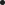 прорыв системы отопления, водоснабжения, канализации из-за износа труб;террористический акт или угроза его совершения.4.2. Учитель географии обязан немедленно известить заместителя директора по УВР или директора школы:о любой ситуации, угрожающей жизни и здоровью обучающихся и работников общеобразовательной организации;о факте возникновения групповых инфекционных и неинфекционных заболеваний;о каждом несчастном случае, произошедшем в школе; об ухудшении состояния своего здоровья, в том числе о проявлении признаков острого профессионального заболевания (отравления)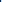 В случае получения травмы учитель географии обязан прекратить работу, позвать на помощь, воспользоваться аптечкой первой помощи, поставить в известность директора школы (при отсутствии иное должностное лицо) и обратиться в медицинский пункт. При получении травмы иным работником или обучающимся необходимо оказать ему первую помощь. Вызвать медицинского работника общеобразовательной организации, при необходимости, вызвать скорую медицинскую помощь по телефону 03 (103) и сообщить о происшествии директору общеобразовательной организации. Обеспечить до начала расследования сохранность обстановки на месте происшествия, а если это невозможно (существует угроза жизни и здоровью окружающих) — фиксирование обстановки путем составления схемы, протокола, фотографирования или иным методом.В случае появления задымления или возгорания в учебном кабинете, учитель географии обязан немедленно прекратить работу, вывести детей из кабинета — опасной зоны, вызвать пожарную охрану по телефону 01 (101 — с мобильного), оповестить голосом о пожаре и вручную задействовать АПС, сообщить директору школы. При условии отсутствия угрозы жизни и здоровью людей принять меры к ликвидации пожара в начальной стадии с помощью первичных средств пожаротушения. При использовании огнетушителей не направлять в сторону людей струю углекислоты или порошка.При аварии (прорыве) в системе отопления, водоснабжения и канализации в кабинете географии необходимо вывести обучающихся из помещения, оперативно сообщить о происшедшем заместителю директора по административно-хозяйственной части общеобразовательной организации.При возникновении неисправности в оргтехнике, ЭСО или ином электроприборе необходимо прекратить с ним работу и обесточить, сообщить заместителю директора по административно-хозяйственной части и использовать только после выполнения ремонта (получения нового) и получения разрешения.В случае угрозы или возникновения очага опасного воздействия техногенного характера, угрозы или приведения в исполнение террористического акта следует руководствоваться Планом эвакуации, инструкцией о порядке действий в случае угрозы и возникновении ЧС террористического характера.5. Требования охраны труда по окончании работы5.1. Внимательно осмотреть учебный кабинет географии. Убрать учебные и наглядные пособия, методические пособия и раздаточный материал, глобусы и карты, которые использовались на занятиях, в места хранения.5.2. Отключить ЭСО и оргтехнику, другие имеющиеся электроприборы от электросети.5.3. Проветрить учебный кабинет географии.5.4. Удостовериться в противопожарной безопасности помещения. Удостовериться, что противопожарные правила в помещении соблюдены, огнетушители находятся в установленных местах. При окончании срока эксплуатации огнетушителя передать его лицу, ответственному за пожарную безопасность в школе, для последующей перезарядки. Установить в помещении новый огнетушитель.5.5. Проконтролировать проведение влажной уборки, а также вынос мусора из помещения учебного кабинета географии.5.6. Закрыть окна, вымыть руки, перекрыть воду и выключить свет.5.7. Сообщить непосредственному руководителю о недостатках, влияющих на безопасность труда, пожарную безопасность, обнаруженных во время работы.5.8. При отсутствии недостатков закрыть учебный кабинет географии на ключ.6. Заключительные положения инструкции по охране труда для учителя географии6.1. Проверка и пересмотр настоящей инструкции по охране труда проводится не реже одного раза в 5 лет.6.2. Инструкция по охране труда для учителя географии должна быть досрочно пересмотрена в следующих случаях:• при пересмотре межотраслевых и отраслевых правил и типовых инструкций по охране труда для учителя географии; • при изменении инструкций по охране труда для учителя географии; • по результатам анализа материалов расследования аварий, несчастных случаев и профессиональных заболеваний;• по требованию уполномоченных представителей органов по труду субъектов РоссийскойФедерации или органов федеральной инспекции труда.6.3. Если в течение 5 лет со дня утверждения (введения в действие) данной инструкции по охране труда для учителя географии условия труда не изменяются, то действие инструкции продлевается на следующие 5 лет.6.4. Ответственность за своевременное внесение необходимых изменений и дополнений, а также пересмотр настоящей инструкции по охране труда возлагается на ответственного по охране труда в общеобразовательном учреждении.Инструкцию разработал: ______________ /_______________________/С инструкцией ознакомлен (а)«___»_____20___г. ______________ /_______________________/